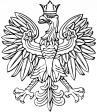 Rzeczpospolita Polska Wniosek o wydanie zezwolenia na ekshumację ludzkich                     zwłok                      lub                   szczątek1. Instrukcja wypełnienia dokumentu 1. Wniosek złóż do państwowego powiatowego inspektora sanitarnego lub do państwowego granicznego inspektora sanitarnego właściwego dla miejsca położenia grobu.  	2.1. Dane identyfikacyjne wnioskodawcy Imię i nazwisko Numer dowodu osobistego  Pesel                                                      2.2. Adres miejsca zamieszkania wnioskodawcy Miejscowość Ulica Nr domu                 2.3. Dane kontaktowe wnioskodawcy (dane kontaktowe nie są obowiązkowe,                      ale ułatwią   kontakt w sprawie wniosku)                   	  Numer telefonu           Adres poczty elektronicznej 2.4. Dane pełnomocnika (podaj, jeśli w sprawie ustanowiłeś pełnomocnika)                               Imię i nazwisko     2.5. Adres korespondencyjny wnioskodawcy (jeśli w sprawie ustanowiłeś pełnomocnika, to podaj jego adres) Miejscowość    3.2. Dane dotyczące osoby zmarłej Imię i nazwisko Miejsce urodzenia Miejsce zgonu Przyczyna zgonu                                                      Choroba niezakaźna                                                   Choroba zakaźna   Rodzaj choroby             zakaźnejMiejsce pochowania przed ekshumacjąMiejsce pochowania po ekshumacji  Podaj zarówno nazwę i adres cmentarza, na którym ma się odbyć ekshumacja, 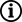  jak i cmentarza, na którym mają być ponownie pochowane zwłoki lub szczątki.  	3.3. Dane dotyczące firmy pogrzebowej przeprowadzającej ekshumację         Nazwa firmyMiejscowość Ulica 3.4. Dane dotyczące wszystkich pozostałych uprawnionych do złożenia wniosku o ekshumację  Stopień pokrewieństwa wnioskodawcy z osobą zmarłą Pozostali uprawnieni   Podaj imię i nazwisko, stopień pokrewieństwa oraz adres zamieszkania  wszystkich uprawnionych (np. członków rodziny). 3.5. Oświadczenie Data   DD-MM-RRRR 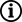 Podpis wnioskodawcy Podstawa prawna Art. 10 ust. 1 i art. 15 ust. 1 pkt 1 oraz ust. 3 ustawy z dnia 31 stycznia 1959 r. o cmentarzach i chowaniu zmarłych Załączniki  Dokument pełnomocnictwa, o ile został ustanowiony pełnomocnik Dokument stwierdzający, że zgon nie nastąpił na skutek choroby zakaźnej (cholera, dur wysypkowy i inne riketsjozy, dżuma, gorączka powrotna, nagminne porażenie dziecięce, nosacizna, trąd, wąglik, wścieklizna, żółta gorączka i inne wirusowe gorączki krwotoczne) wymagany w przypadku ekshumacji zwłok przed upływem 2 lat od pochówku i braku przyczyny zgonu w akcie zgonu lub innym dokumencie urzędowym stwierdzającym zgon Zaświadczenie wydane przez właściwy zarząd cmentarza o możliwości przeprowadzenia ekshumacji osoby wskazanej we wniosku Zaświadczenie wydane przez właściwy zarząd cmentarza o posiadaniu wolnego miejsca w grobie, w którym istnieje możliwość pochowania osoby wskazanej we wniosku po przeprowadzonej ekshumacji W przypadku braku podpisów pozostałych wnioskodawców należy przedłożyć pisemne oświadczenia innych uprawnionych osób z ich zgodą na przeprowadzenie ekshumacji lub prawomocne orzeczenia sądu zobowiązujące inne osoby uprawnione do złożenia stosownego oświadczenia woli. Inne załączniki: Podpis 7. Podpisy wszystkich pozostałych uprawnionych do złożenia wniosku o ekshumację wraz z datą1    1   W przypadku braku podpisów pozostałych wnioskodawców należy przedłożyć pisemne oświadczenia innych uprawnionych osób z ich zgodą na przeprowadzenie ekshumacji lub prawomocne orzeczenia sądu zobowiązujące inne osoby uprawnione do złożenia stosownego oświadczenia woli.Państwowy Powiatowy/Państwowy 	 Graniczny Inspektor Sanitarny  SYMBOL/00/00 / Adnotacje urzędu w 2. 3. WYPEŁNIJ WIELKIMI LITERAMI. 2. 3. Pola wyboru oznaczaj . 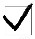 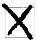 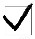 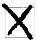                                                4. 2. Dane wnioskodawcy Wypełniaj kolorem czarnym lub niebieskim.Nr lokalu Kod pocztowy -        Data  urodzenia - - Data zgonu - - Nr lokalu Kod pocztowy -  Oświadczam, że wymienione osoby uprawnione do współdecydowania w sprawie będącej przedmiotem wniosku wiedzą o planowanej ekshumacji i nie wyrażają sprzeciwu wobec ekshumacji oraz nie jest mi wiadomo, aby w sprawie dotyczącej tej ekshumacji toczył się jakikolwiek spór sądowy. Zobowiązuję się przestrzegać wymogów i warunków ekshumacji określonych przez przepisy prawa.- - 